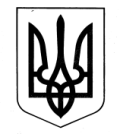 УКРАЇНАЗОЛОЧІВСЬКА  СЕЛИЩНА РАДАВІДДІЛ ОСВІТИ, МОЛОДІ ТА СПОРТУ  НАКАЗ   04.01.2021				           Золочів				 	   № 8Про затвердження графіка щорічнихосновних   відпусток керівників  закладів дошкільної, загальної середньої                                                                     та  позашкільної освіти, інших закладів                                                                 і установ освіти Золочівської селищної                                                                          ради на 2021 рікВідповідно до Закону України „Про відпустки ”НАКАЗУЮ:1.  Затвердити графік щорічних  основних  відпусток керівників  закладів  дошкільної, загальної середньої та позашкільної освіти, інших закладів і установ освіти Золочівської селищної ради  на 2021 рік (додається).2.  Контроль за виконанням наказу залишаю за собою .Начальник  відділу освіти, молоді та спорту			                                         	В.О.НАГОВІЦИНАВізи:Спеціаліст з кадрових питань                                                         Л.П.Гончаренко                                                                   ПОГОДЖУЮ					                    ЗАТВЕРДЖУЮ            Голова Золочівської селищної 	                           Начальник відділу освіти,організації профспілки 					       молоді та спорту      працівників освіти і науки України	Золочівської селищної ради                                                                                                    		 В.В.Ткаченко				        		       В.О.Наговіцина04.01.2021 р.						        04.01.2021 р. Г Р А Ф І Кщорічних відпусток керівників закладів загальної середньої освіти Золочівської селищної ради на 2021 рікПОГОДЖУЮ					                    ЗАТВЕРДЖУЮ            Голова Золочівської селищної 	                           Начальник відділу освіти,організації профспілки 					       молоді та спорту      працівників освіти і науки України	Золочівської селищної ради                                                                                                    		 В.В.Ткаченко				        		       В.О.Наговіцина04.01.2021 р.						        04.01.2021 р. Г Р А Ф І Кщорічних відпусток керівників закладів дошкільної освіти Золочівської селищної ради на 2021 рікПОГОДЖУЮ					                    ЗАТВЕРДЖУЮ            Голова Золочівської селищної 	                           Начальник відділу освіти,організації профспілки 					       молоді та спорту      працівників освіти і науки України	Золочівської селищної ради                                                                                                    		 В.В.Ткаченко				        		       В.О.Наговіцина04.01.2021 р.						        04.01.2021 р. 		Г Р А Ф І Кщорічних відпусток  керівників закладів позашкільної освіти Золочівської селищної ради на 2021 рікПОГОДЖУЮ					                    ЗАТВЕРДЖУЮ            Голова Золочівської селищної 	                           Начальник відділу освіти,організації профспілки 					       молоді та спорту      працівників освіти і науки України	Золочівської селищної ради                                                                                                    		 В.В.Ткаченко				        		       В.О.Наговіцина04.01.2021 р.						        04.01.2021 р. 		Г Р А Ф І Кщорічних відпусток  керівників закладів позашкільної освіти Золочівської селищної ради на 2021 рік№ п/пПрізвище,ім`я,по батьковіПосада, закладК-сть календарних днівДатаДатаЗа який періодЗ графіком ознайомлений№ п/пПрізвище,ім`я,по батьковіПосада, закладК-сть календарних днівпочаток  закінчення   За який періодЗ графіком ознайомлений 1.Попова Людмила ІванівнаДиректор, Комунальний заклад «Довжанський ліцей»5624.06.202119.08.202130.10.2020-29.10.20212.Федорова Валентина МиколаївнаДиректор, Комунальний заклад «Золочівський ліцей  №1»5624.06.202119.08.202124.06.2020-23.06.20213.Бондаренко Тетяна АнатоліївнаДиректор, Комунальний заклад «Золочівський ліцей   №2»5624.06.202119.08.202126.09.2020-25.09.20214.Світлична Вікторія МиколаївнаДиректор, Комунальний заклад «Золочівський ліцей   №3»5624.06.202119.08.202128.08.2020-27.08.20215.Козейчук Світлана ОлександрівнаДиректор, Комунальний заклад «Івашківський ліцей »5624.06.202119.08.202126.09.202025.09.20216.ГойВасиль ПетровичДиректор, Комунальний заклад «Одноробівський ліцей »5624.06.202119.08.202102.01.2021-01.01.20227.Ковальова Тетяна ГеннадіївнаДиректор, Комунальний заклад «Олександрівський ліцей»5624.06.202119.08.202128.08.2020-27.08.2021. 8.Гусєва                Валентина ІванівнаДиректор, Комунальний заклад «Удянський ліцей»5624.06.202119.08.202126.09.2020-25.09.20219.Іваненко              Ольга ВасилівнаДиректор, Комунальний заклад «Феськівський ліцей»5624.06.202119.08.202110.12.2020- 09.12.202110.ЗадеряЛюдмилаМихайлівнаДиректор, Комунальний заклад «Малорогозянський ліцей»5624.06.202119.08.202120.01.2020-19.01.202111.Фесунова Валентина ВасилівнаДиректор, Комунальний заклад «Сковородинівський ліцей»5624.06.202119.08.202128.08.2020-27.08.2021№ п/пПрізвище,ім`я,по батьковіЗакладК-сть календарних днівДатаДатаЗа який періодЗ графіком ознайомлений№ п/пПрізвище,ім`я,по батьковіЗакладК-сть календарних днівпочаток відпусткизакінчення   За який періодЗ графіком ознайомлений1.Рябченко     Олена ВладиславівнаЗолочівський заклад дошкільної освіти (ясла-садок) № 1   4222.06.202103.08.202101.09.2020-31.08.20212.Тішкова Людмила МиколаївнаЗолочівський заклад дошкільної освіти (ясла - садок) № 24222.06.202103.08.202101.10.2020-30.09.20213.Москаленко Валентина ГригорівнаЗолочівський заклад дошкільної освіти (ясла - садок) № 34222.06.202103.08.202106.04.2020-05.04.20214.Ісаєнко               Зінаїда   ІванівнаОлександрівський заклад дошкільної освіти (ясла - садок)4205.07.202115.08.202110.09.2020-09.09.20215.Проскуріна Світлана БорисівнаІвашківський заклад дошкільної освіти (дитячий садок)4222.06.202103.08.202101.10.2020-30.09.20216.Токар                  Віра  ГригорівнаЗолочівський заклад дошкільної освіти (ясла - садок)4201.07.202111.08.202125.10.2020-24.10.20217.Рудик                  Олена ВікторівнаЗолочівський заклад дошкільної освіти (ясла - садок)4205.07.202115.08.202105.06.2020-04.06.20218Островська Тетяна  ЮріївнаЗолочівський заклад дошкільної освіти (дитячий садок)4205.07.202115.08.202114.07.2020-13.07.20219.Ліпіна              Марина ОлександрівнаЗолочівський заклад дошкільної освіти (ясла – садок)4212.07.202122.08.202111.01.2021- 10.01.2022№ п/пПрізвище,ім`я,по батьковіЗакладК-сть календарних днівДатаДатаЗа який періодЗ графіком ознайомлений№ п/пПрізвище,ім`я,по батьковіЗакладК-сть календарних днівпочаток закінчення   За який періодЗ графіком ознайомлений1.Артеменко Вікторія            ВолодимирівнаДиректор, Комунальний заклад «Золочівський будинок дитячої та юнацької творчості»4201.07.202111.08.202101.09.2020-31.08.20212.Стогній Олександр ІвановичДиректор, Комунальний заклад «Золочівська дитячо-юнацька спортивна школа »4228.05.202105.07.202110.06202101.08.202111.10.2020-10.10.2021№ п/пПрізвище,ім`я,по батьковіЗакладК-сть календарних днівДатаДатаЗа який періодЗ графіком ознайомлений№ п/пПрізвище,ім`я,по батьковіЗакладК-сть календарних днівпочаток  закінчення   За який періодЗ графіком ознайомлений1.Крючкова              Ніна МихайлівнаДиректор, Комунальна установа «Центр професійного розвитку педагогічних працівників»4229.06.202109.08.202102.11.2020-01.11.20212.Коваль                 Юлія ОлександрівнаДиректор, Комунальна установа «Золочівський інклюзивно-ресурсний центр»5614.06.202110.08.202107.02.2020-25.09.2021